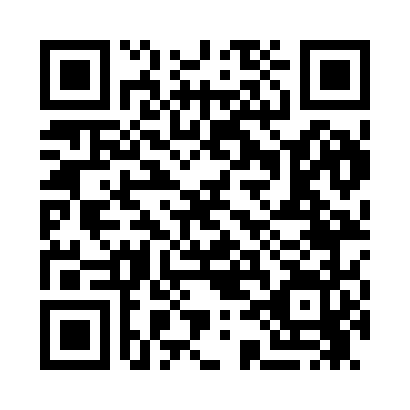 Prayer times for Raderville, Wyoming, USAMon 1 Jul 2024 - Wed 31 Jul 2024High Latitude Method: Angle Based RulePrayer Calculation Method: Islamic Society of North AmericaAsar Calculation Method: ShafiPrayer times provided by https://www.salahtimes.comDateDayFajrSunriseDhuhrAsrMaghribIsha1Mon3:495:351:145:188:5210:382Tue3:495:361:145:188:5210:383Wed3:505:361:145:188:5210:374Thu3:515:371:145:188:5110:375Fri3:525:371:145:188:5110:366Sat3:535:381:145:188:5110:357Sun3:545:391:155:188:5010:358Mon3:555:391:155:188:5010:349Tue3:565:401:155:188:4910:3310Wed3:575:411:155:188:4910:3211Thu3:595:421:155:188:4810:3112Fri4:005:421:155:188:4810:3013Sat4:015:431:155:188:4710:2914Sun4:025:441:165:188:4710:2815Mon4:035:451:165:188:4610:2716Tue4:055:461:165:188:4510:2617Wed4:065:471:165:188:4410:2518Thu4:075:481:165:188:4410:2419Fri4:095:481:165:178:4310:2220Sat4:105:491:165:178:4210:2121Sun4:125:501:165:178:4110:2022Mon4:135:511:165:178:4010:1823Tue4:145:521:165:178:3910:1724Wed4:165:531:165:168:3810:1625Thu4:175:541:165:168:3710:1426Fri4:195:551:165:168:3610:1327Sat4:205:561:165:158:3510:1128Sun4:225:571:165:158:3410:1029Mon4:235:581:165:158:3310:0830Tue4:255:591:165:148:3210:0631Wed4:266:001:165:148:3110:05